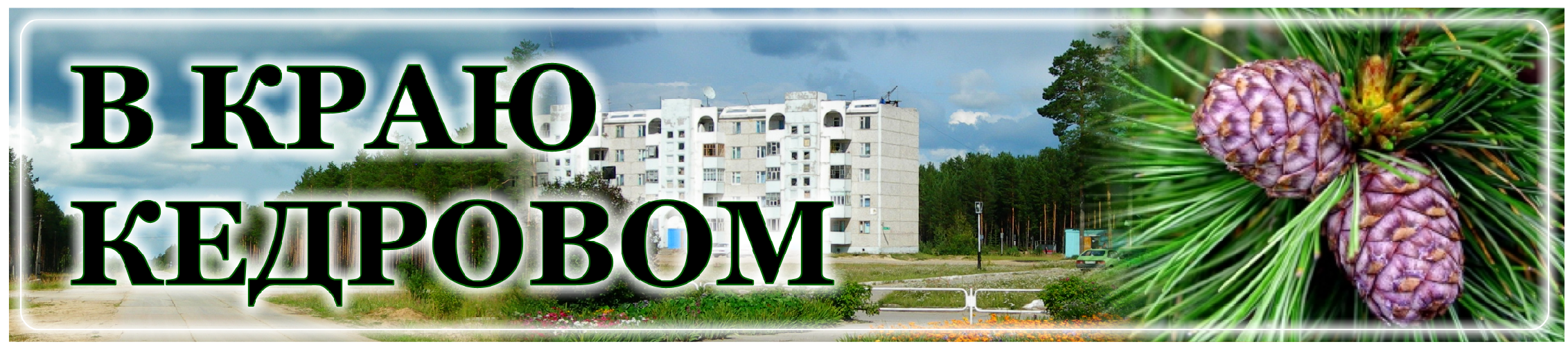 ПРИЕМ ЗАЯВОК НА ВКЛЮЧЕНИЕ В МУНИЦИПАЛЬНУЮ ПРОГРАММУ "ЖИЛЬЕ И ГОРОДСКАЯ СРЕДА МУНИЦИПАЛЬНОГО ОБРАЗОВАНИЯ "ГОРОД КЕДРОВЫЙ" ОБЩЕСТВЕННОЙ ТЕРРИТОРИИ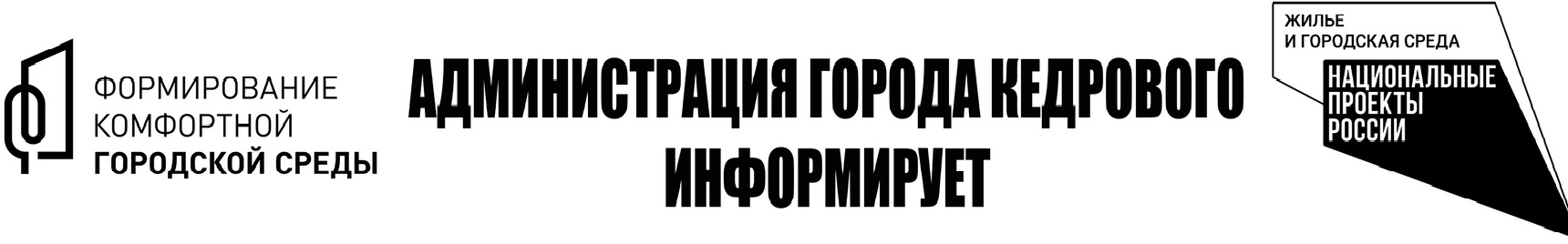 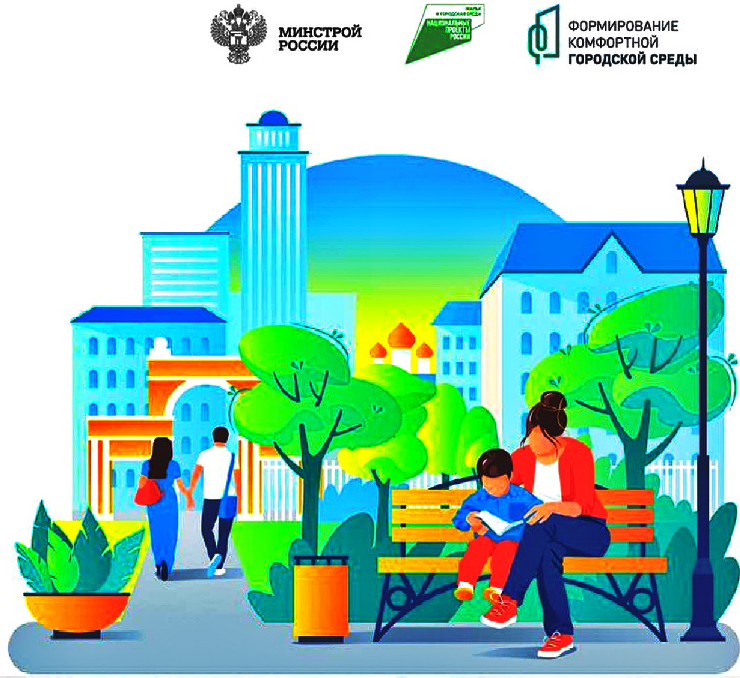 Администрация города Кедрового продолжает принимать заявки на благоустройство городской общественной территории общего пользования от граждан и организаций, которая будет благоустроена в 2024 году.Заявки могут содержать как описание, так и визуализацию объектов, которые необходимо разместить на предлагаемой вами территории.Форма заявки представлена в порядке представления, рассмотрения и оценки предложений граждан, организаций о включении муниципальной территории общественного пользования в муниципальные программы  в  сфере благоустройства и  формирования с овременной г ородской с реды на территории муниципальног о образовани я "Город Кедровый", утвержденном постановлением администрации  города Кедрового  от 03.04.2017 №172Напоминаем, заявку можно подать в Администрацию  города Кедрового по адресу:  г. Кедровый, 1 мкр., д.39/1, кабинет 20, в рабочие дни с 8:30 до 12:30 и с 14:00 до 17:00до 15 февраля 2023 года. Телефон для справок 35-535.С порядком предоставления, рассмотрения и оценки заявок можно ознакомиться по ссылке: https://www.kedradm.ru/content/2023Администрация города КедровогоÓÂÀÆÀÅÌÛÅ ÆÈÒÅËÈ!Уведомляем Вас о том, что Администрацией Томской области принято Постановление №29а от 27.01.2023 "Об установлении порядкавыдачи удостоверения многодетной семьи в Томской области"ПОРЯДОК ВЫДАЧИ УДОСТОВЕРЕНИЯ МНОГОДЕТНОЙ СЕМЬИ В ТОМСКОЙ ОБЛАСТИ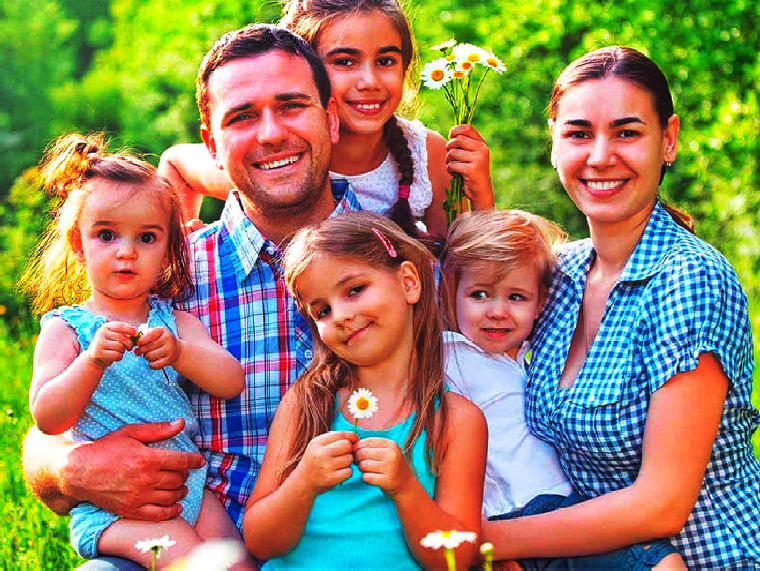 Настоящий Порядок устанавливает процедуру выдачи удостоверения многодетной семьи в Томской области.Право на получение удостоверения предоставляется родителям, опекунам, попечителям (одному из них) в многодетной семье, в состав которой входят трое и более детей в возрасте до восемнадцати лет, включая усыновленных детей и детей, принятых под опеку (попечение), в том числе детей, временно проживающих отдельно от родителей в связи с обучением в учебных заведениях начального, среднего или высшего профессионального образования, в соответствии со статьей 2 Закона Томской  области от 16 декабря 2004 года N 253-ОЗ "О социальной поддержке граждан, имеющих несовершеннолетних детей".Выдача удостоверения осуществляется подведомственными Департаменту социаль ной защи ты нас елени я Томс кой области учреждениями - облас тными государственными казенными учреждениями "Центр социальной поддержки населения" по месту жительства заявителя.Ведущий специалист отдела опеки и попечительства Администрации г. КедровогоЮ.Е. ДУБЧАКÌÛ ÌÎÐÎÇÀ ÍÅ ÁÎÈÌÑßТем более, что морозы постепенно стихают, дни становятся всё длиннее, а солнышко всё ярче. В домах культуры муниципального образования "Город Кедровый" не смолкают радостные возгласы ребят. Как в селе, так и в городе специалисты Дома культуры практически каждую субботу ждут мальчишек и девчонок, чтобы вместе провести отлично время.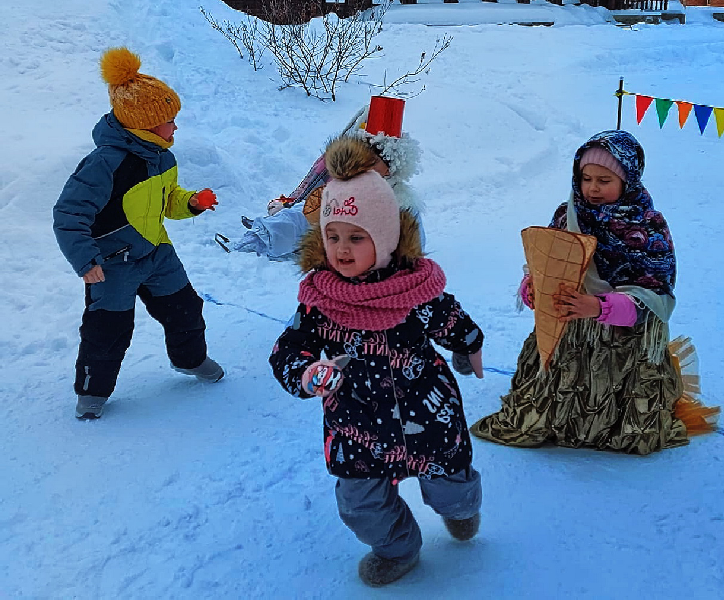 Вот и 4 февраля у городского Дома культуры детвора развлекалась от души, и от озорства в соревнованиях им было ничуть не холодно. Правда, Несмеяна немного опоздала на мероприятие, всё плакала, рыдала и хотела, чтобы Снеговик исполнил её желание. А желание-то совсем простое, ей мечталось, чтобы в этот день все веселились. Снеговик поспешил порадовать Несмеяну, и для начала решено было разогреться танцами- повторяшками. Затем, играя в хоккей, узнали, насколько детки меткие и быстрые в движениях. А ещё все дружно и с азартом лепили снеговичков и потом прыжками в обручи спасали их от таяния. Время пролетело незаметно. Ни один малыш не остался безучастным. Все получили море эмоций, отличные впечатления и сладкие призы.Чтобы не пропустить очередное событие, следите за нашими анонсами!МУ "Культура"ÎÁÚßÂËÅÍ ÊÎÍÊÓÐÑ!Администрация города Кедрового объявляет о проведении конкурса на замещение вакантных должностей муниципальной службы:Ведущий специалист по защите жилищных прав детей- сирот, оставшихся без попечения родителей, а также лиц из чи сла детей -си рот и детей, оставшихся без попечения родителей отдела опеки и попечительства (0,5 ставки):Требования к уровню профессионального образования:наличие высшего образования на уровне бакалавра.Требования к направлению подготовки: юриспруденция, педагогика, педагогика и психология, социальная педагогика, соци альная работа, а также специ альности и направления подг отовки , содержащ иеся в ранее применяемых перечнях с пеци альнос тей и направлени й подг отовки , для которых законодательс твом об образовани и Рос си йс кой Ф едерации ус тановлено соответс твие указанным с пеци альнос тям и направлениям подготовки.Требования к стажу муниципальной службы или работы по специальности: не менее 1 года по специальности.Спец иали ст 1 к атег ории отдела по у прав лени ю муниципальной собственностью:Требования к уровню профессионального образования:наличие профессионального образования.Требования к направлению подготовки: без предъявления требований к направлению подготовки.Требования к стажу муниципальной службы или работы по специальности: не устанавливаются.На к онку рс необходим о представ ить следующи е документы:заявление;собственноручно заполненную и подписанную анкету по форме, установленной формы с фотографией;копию паспорта;копию диплома об образовании;копию трудовой книжки;справку о состоянии здоровья об отсутствии заболевания, препятствующего поступлению на муници пальную службу в местности, приравненной к рай онам Край него Севера ( при трудоустройстве);гражданам, пребывающим в запасе: военный билет (временное удостоверение, выданное взамен военного билета);г ражданам, подлежащ им при зыву на военную службу,удостоверение гражданина, подлежащего призыву на военную службу.-характеристику с последнего места работы.Срок подачи заяв лени й на к онку рс  до  17:00  часов 09 февраля 2023 года.Документы необходимо предоставить секретарю конкурсной ко- миссии на замещение должности муниципальной службы на терри тори и муни ципального образования "Город Кедровый" Алексеевой И.Н., каб. 6 Администрации города Кедрового, тел. для справок ( 838250) 35-132, формы бланков и методы оценки образователь ного уровня, професс иональ ных деловых и личностных качеств кандидатов на замещени е вакантной должности муниципальной службы размещены на официальном сайте адми ни страци и города Кедровог о в информационно- телекоммуникационной сети "Интернет": http://www.kedradm.ru в разделе "Кадровая политика" "Конкурсы на замещение должностей муниципальной службы".Приглашаем для заключения срочных трудовых договоров (на определенный срок, полная занятость) на должности муниципальной службы: руководитель отдела образования, главный специалист отдела ГО, ЧС и обеспечения Адм инистрац ии г орода Кедрового. По всем вопросам звонить 35-132.Администрация города КедровогоÓÂÀÆÀÅÌÛÅ ÆÈÒÅËÈ!22 декабря прошлого года Законодательная Дума Томской области внесла поправки в два закона "О мерах социальной поддержки отдель ных катег ори й граждан, прожи вающи х на территории Томской области, по оплате проезда на транспорте общего пользования" и "О мерах социальной поддержки отдельных категорий граждан, проживающих на территории Томской области", что означает приостановление в 2023 году мер социальной поддержки в части реализации единого социального проездного билета (далее - ЕСПБ). Действие законов распространяется по всей территории Томской области, независимо от статуса населенного пункта.Взамен с января по декабрь текущего года ежемесячные денежные выплаты льг отным категори ям г раждан, а также пенси онерам, которые не пользуютс я мерами с оциаль ной поддержки по другим основаниям и размер пенсии у которых не превышает 1,5 величины прожиточного минимума (21699 рублей) увеличены на 280 рублей, о чем сообщалось ранее в газете "В краю кедровом".Для получения конс ультации можно обратиться в  Центр  с оциаль ной поддержки населени я  г.  Кедрового по  адресу: г. Кедровый, I мкр., д.41, 2 этаж, каб.8. тел. (838250) 35-127.Администрация города КедровогоÐÅÃÈÎÍÀËÜÍÎÅ ÓÔÍÑ ÐÅÊÎÌÅÍÄÓÅÒ ÃÐÀÆÄÀÍÀÌ ÇÀßÂÈÒÜ Î ËÜÃÎÒÀÕ ÏÎ ÈÌÓÙÅÑÒÂÅÍÍÛÌÍÀËÎÃÀÌ ÍÅ ÏÎÇÄÍÅÅ 1 ÀÏÐÅËßВ предыдущем году жителям Томской области, владеющим имуществом, землей и транспортом, предоставлены налоговые льготы на общую сумму 517,4 миллиона рублей.Из них: собственники недвижимого имущества освобождены от налога на общую с умму 278 миллионов рублей, владельцы земельных участков - 228 миллионов рублей, транспортных средств- 10,5 миллиона рублей.По налогу на имущество наибольший объем льгот предоставлен пенсионерам (84%), предпенсионерам (4%), лицам, имеющим трех и более детей (3%), и инвалидам (3%).Категории налогоплательщиков, имеющих право на льготу по налогу на имущество, на федеральном уровне определены пунктом 1 статьи 407 Налогового кодекса Российской Федерации. Это значительный перечень, включающий 16 категорий граждан.Дополнительные льготы по налогу на имущество могут быть установлены и местными органами власти. Полный список льготных категорий, установленных на федеральном и местном уровне, можно найти в сервисе "Справочная информация о ставках и льготах по имущественным налогам" сайта ФНС России (nalog.gov.ru).- Воспользоваться налоговой льготой можно только в отношении одного объекта каждого вида имущ ес тва по выбору налогоплательщика - это может быть жилой дом, квартира, комната, гараж, машино-место, хозяйственное строение или иное. Например, при наличии у пенси онера двух квартир льг ота будет предоставляться только в отношении одной из них с максимальной суммой налога. А если в собственности - квартира и дом, льгота будет представлена в отношении обоих объектов, - поясниланачальник отдела камерального контроля в сфере налогообложения имущества областного УФНС А.В. Федорова, - На нежи лые помещения право на льготу не распространяется.Для ряда категорий граждан действует "беззаявительный" порядок применения налоговых льгот. К ним относятся: пенсионеры, предпенс ионеры, инвали ды, ветераны боевых дейс твий , многодетные граждане, имеющие трех и более несовершеннолетних детей, а также граждане, владеющие хозяйственными постройками площадью не более 50 кв. метров - им ФНС предоставляет льготы на основании информационного обмена с Пенсионным фондом, Росреестром, региональными органами соцзащиты.Иным гражданам, у кого право на льготу по налогу на имущество, а также транспортному и земельному налогам в 2022 году возникло впервые, стои т обрати ть ся в налог овую с лужбу с соответствующим заявлением. Региональное УФНС рекомендует сделать это не позднее 1 апреля текущего года в преддверии расчета имущественных налогов за предыдущий год.Подать заявление можно любым удобным способом: через "Личный кабинет для физического лица" на сайте ФНС России, по почте или лично в любом удобном офисе налоговой службы либо отделе МФЦ.Дополнительную и нформаци ю об условиях и порядке оформления налоговых льгот можно получить по телефонам Единого контакт-центра ФНС России 8-800-222-22-22 или "горячей линии" регионального УФНС +7(3822)614-459.Пресс-секретарь УФНС России по Томской областиМ.А. ЮЩЕНКО"ËÛÆÍß ÐÎÑÑÈÈ"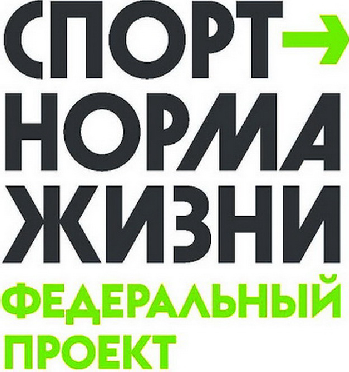 11 ФЕВРАЛЯ КЕДРОВЫЙ ПРИСОЕДИНИТСЯ К XLI ВСЕРОССИЙСКОЙ МАССОВОЙ ЛЫЖНОЙ ГОНКЕ "ЛЫЖНЯ РОССИИ".К участию в мероприятии допускаются все желающие без ограничения возраста.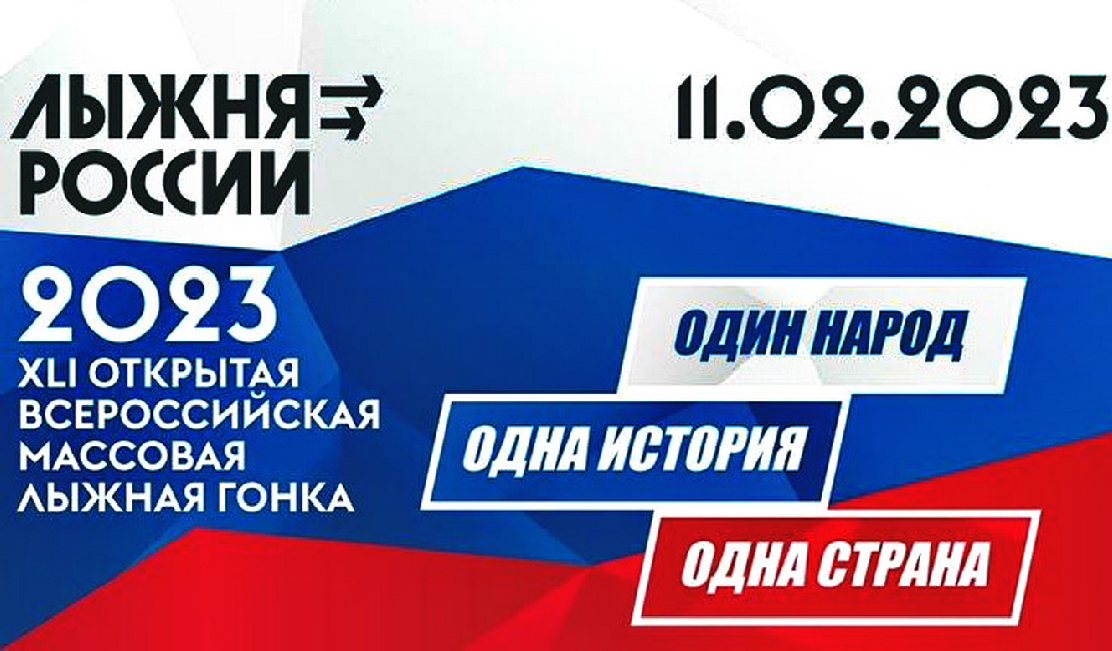 Соревнования пройдут на дистанциях 1, 2 и 3 километра. Также желающие могут принять участие в сдаче нормативов ВФСК ГТО - "Бег на лыжах", "Передвижение на лыжах". Участни ки до 18 лет допус каются только при нали чи и медици нского допуска врача. Участники старше 18 лет при регистрации подтверждают персональную ответственность за своездоровье.Учас тники до 18 лет могут воспользоватьс я лыжными комплектами на прокат в МКОУ СОШ № 1 г. Кедрового, а участники старше 18 лет могут взять лыжи в пункте проката г. Кедровогоабсолютно бесплатно.Программа:12:00-12:45 Регистрация участников - пункт проката г. Кедрового; 12:30 - массовый старт без учета времени на дистанции 2 000 м; 13:00 - забег мальчики и девочки 6-9 лет на дистанции 1 000 м;13:30 - забег мальчики и девочки 10-13 лет на дистанции 2 000 м забег женщины 40 лет и старше, мужчины 45 лет и старше надистанции 2 000 м;14:00 - забег девушки и юноши 14-17 лет на дистанции 3 000 м. забег женщ ины 18-39 лет, мужчи ны 18- 44 годана дистанции 3 000 м;14:45 - Торжественное награждение победителей и участниковсоревнований.Всем участникам XLI Всероссийской массовой лыжной гонки "Лыжня России" вручат сертификаты и памятные сувениры, победителей ждут кубки, грамоты и дипломы.Также в программе мероприятия предусмотрено угощение горячим чаем и свежей выпечкой.Приглашаем всех жителей муниципального образования "Город Кедровый" принять участие и провести выходные с пользой для здоровья! Стартует вся Россия!Главный специалист МУ "Культура"Т.В. АНИСИМКОВАÊÀÊ È ÊÎÃÄÀ ÎÁÓ×ÀÒÜ ÄÅÒÅÉ ÁÅÇÎÏÀÑÍÎÌÓ ÏÎÂÅÄÅÍÈÞ?КРОССВОРД О ЗИМНИХ ЗАБАВАХКурс безопасности для ребенка лучше начинать как можно раньше: все, что мы познаем в раннем детстве, остается в нашей памяти на всю жизнь;Регулярно проводите беседы, но без нотаций и бесконечных наставлений;Очень важно. Чтобы ребенок понял, почему нужно строго выполнять правила безопасности;Ребенок должен четко усвоить, чего нельзя делать никогда;Будьте для ребенка образцом - не делайте для себя исключений;Лучше ребенку важную информацию предоставить в форме символов и образов, что отлично действует на подсознание;Для обучения безопасности используйте все "подручные средства": сказки, стихи, иллюстрации, мультфильмы, примеры из жизни.Взрослые, не будьте равнодушными. Соблюдайте правила безопасности зимой для детей и научите им своего ребенка. Обучение и старание поможет им избежать многих опасных детских неприятностей.Главный специалист КДН и ЗП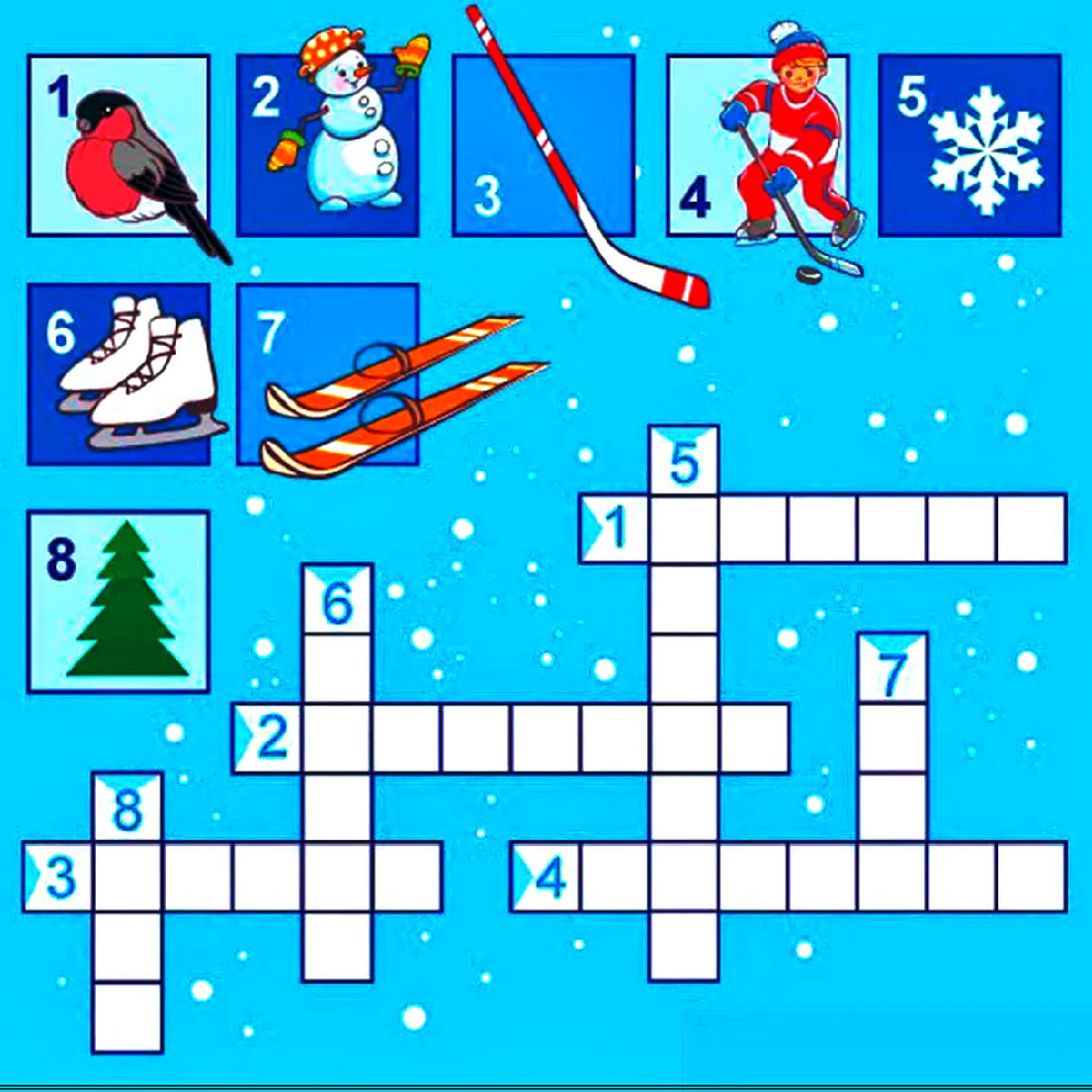 Ж.Б. ЯКИМОВА10.40 К 95-летию Вячеслава Ти- хонова. "Разговор по душам" 12+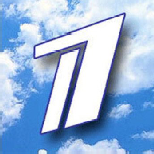 11.40 Х/ф "ЭКИПАЖ" 12+13.30 Экипаж 12+14.45, 17.05, 19.15 Информацион-ный канал 16+16.15 Мужское / Женское 16+21.00 Время21.45 Т/с "ПРОБУЖДЕНИЕ" 16+22.45 Большая игра 16+ 23.45, 03.05 Подкаст.Лаб 16+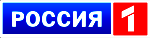 05.00, 09.30 Утро России 12+09.00, 14. 30, 21.05 Местноевремя. Вести-Томск09.55 О самом главном 12+ 11.00, 14.00, 16.00, 20.00 Вести 11.30, 17.30 60 минут 12+14.55 Кто против? 12+16.30 Малахов 16+21.20 Т/с "ШАЛЯПИН" 12+23. 25 Вечер с Влади ми ром Соловьёвым 12+02.05 Т/с "КАМЕНСКАЯ" 12+03.45 Т/с "ЛИЧНОЕ ДЕЛО" 12+04.50 Т/с "А.Л.Ж.И.Р"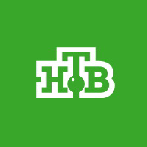 16+06.30 Утро. Самое луч- шее 16+08.00, 10.00, 13.00, 16.00, 19.00,23.35 Сегодня08.25, 10.35 Т/с "ДЕЛЬТА" 16+13.25 Чрезвычайное происше- ствие 16+14.00 Место встречи 16+16.45 За гранью 16+17.50 ДНК 16+20.00 Т/с "АКУШЕР" 16+22.00 Т/с "МЕЛЬНИК" 16+00.00 Т/с "НЕВСКИЙ. ПРОВЕРКА НА ПРОЧНОСТЬ" 16+04.15 Агентство скрытых камер 16+ÔÅÂÐÀËßÒÎÐÍÈÊ05.00 Доброе утро 12+ 09. 00, 13.00, 16. 00, 19.00, 03.00 Новости09.05 АнтиФейк 16+09.40 Жить здорово! 16+10.30, 13.20, 17.05, 19.15 Инфор-мационный канал 16+16.15 Мужское / Женское 16+21.00 Время21.45 Т/с "ПРОБУЖДЕНИЕ" 16+22.45 Большая игра 16+23.45, 03.05 Подкаст.Лаб 16+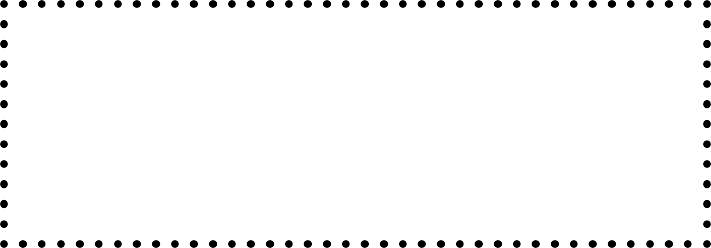 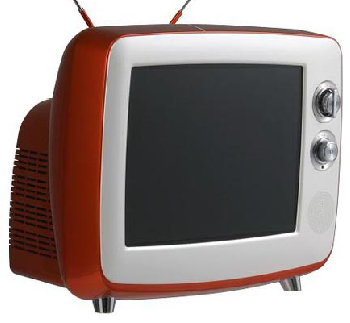 05.00, 09.30 Утро России 12+09.00, 14. 30, 21.05 Местноевремя. Вести-Томск09.55 О самом главном 12+ 11.00, 14.00, 16.00, 20.00 Вести 11.30, 17.30 60 минут 12+14.55 Кто против? 12+16.30 Малахов 16+21.20 Т/с "ШАЛЯПИН" 12+23.25, 00.55 Вечер с ВладимиромСоловьёвым 12+00.10 Х/ф "СЕРГЕЙ МИРОНОВ. СВОБОДНАЯ ТРИБУНА" 12+02.30 Т/с "КАМЕНСКАЯ" 12+04.10 Т/с "ЛИЧНОЕ ДЕЛО" 12+04.45 Т/с "А.Л.Ж.И.Р"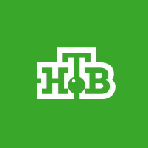 16+06.30 Утро. Самоелучшее 16+08.00, 10.00, 13.00, 16.00, 19.00,23.35 Сегодня08.25, 10.35 Т/с "ДЕЛЬТА" 16+13.25 Чрезвычайное происше- ствие 16+14.00 Место встречи 16+16.45 За гранью 16+17.50 ДНК 16+20.00 Т/с "АКУШЕР" 16+22.00, 00.00 Т/с "МЕЛЬНИК" 16+00.10 Т/с "НЕВСКИЙ. ПРОВЕРКА НА ПРОЧНОСТЬ" 16+04.20 Агентство скрытых камерÔÅÂÐÀËß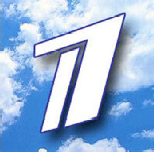 ÐÅÄÀ05.00 Доброе утро 12+ 09. 00, 13.00, 16. 00, 19.00, 03.00 Новости09.05 АнтиФейк 16+09.40 Жить здорово! 16+10.30, 13.20, 17.05, 19.15 Инфор-мационный канал 16+16.15 Мужское / Женское 16+21.00 Время21.45 Т/с "ПРОБУЖДЕНИЕ" 16+22.45 Большая игра 16+ 23.45, 03.05 Подкаст.Лаб 16+05.00, 09.30 Утро России 12+09.00, 14.30, 21.05 Местное вре- мя. Вести-Томск09.55 О самом главном 12+ 11.00, 14.00, 16.00, 20.00 Вести11.30, 17.30 60 минут 12+14.55 Кто против? 12+16.30 Малахов 16+21.20 Т/с "ШАЛЯПИН" 12+23.25 Вечер с Владимиром Соло- вьёвым 12+02.05 Т/с "КАМЕНСКАЯ" 16+03.45 Т/с "ЛИЧНОЕ ДЕЛО" 12+04.50 Т/с "А.Л.Ж.И.Р"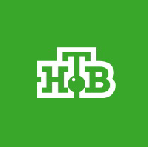 06.30 Утро. Самое луч- шее 16+08.00, 10.00, 13.00, 16.00,19.00, 23.35 Сегодня08.25, 10.35 Т/с "ДЕЛЬТА" 16+13.25 Чрезвычайное происше- ствие 16+14.00 Место встречи 16+16.45 За гранью 16+17.50 ДНК 16+20.00 Т/с "АКУШЕР" 16+22.00, 00.00 Т/с "МЕЛЬНИК" 16+00.10 Т/с "НЕВСКИЙ. ПРОВЕРКА НА ПРОЧНОСТЬ" 16+ÔÅÂÐÀËßÅÒÂÅÐÃ05.00 Доброе утро 12+ 09. 00, 13.00, 16. 00, 19.00, 03.00 Новости09.05 АнтиФейк 16+09.40 Жить здорово! 16+10.30, 13.20, 17.05, 19.15 Инфор-мационный канал 16+16.15 Мужское / Женское 16+21.00 Время21.45 Т/с "ПРОБУЖДЕНИЕ" 16+22.45 Большая игра 16+ 23.45, 03.05 Подкаст.Лаб 16+05.00, 09.30 Утро России 12+09.00, 14. 30, 21.05 Местноевремя. Вести-Томск09.55 О самом главном 12+ 11.00, 14.00, 16.00, 20.00 Вести 11.30, 17.30 60 минут 12+14.55 Кто против? 12+16.30 Малахов 16+21.20 Т/с "ШАЛЯПИН" 12+23. 25 Вечер с Влади ми ром Соловьёвым 12+02.05 Т/с "КАМЕНСКАЯ" 16+03.45 Т/с "ЛИЧНОЕ ДЕЛО" 12+04.50 Т/с "А.Л.Ж.И.Р" 06.30 Утро. Самое лучшее 16+20.00 Т/с "АКУШЕР" 16+22.00 Т/с "МЕЛЬНИК" 16+00.00 Поздняков 16+00.15 Мы и наука. Наука и мы 12+01.10 Т/с "НЕВСКИЙ. ПРОВЕРКА НА ПРОЧНОСТЬ" 16+ÔÅÂÐÀËßßÒÍÈÖÀ05.00 Доброе утро 12+ 09.00, 13.00, 16.00 Но- вости09.05 АнтиФейк 16+09.40 Жить здорово! 16+10.30, 13.20, 17.05 Информацион-ный канал 16+16.15 Мужское / Женское 16+18.00 Вечерние Новости18.35 Человек и закон 16+19.45 Поле чудес 16+21.00 Время21. 45 Концерт г руппы "Руки Вверх!" 12+23.40 Х/ф "КАК БЫТЬ ХОРОШЕЙ ЖЕНОЙ" 16+01.45 Голос. Дети. 10-й юбилейный сезон. Прямой эфир 0+03.20 Подкаст.Лаб 16+05.00, 09.30 Утро России 12+09.00, 14. 30, 21.15 Местноевремя. Вести-Томск09.55 О самом главном 12+ 11.00, 14.00, 16.00, 20.00 Вести 11.30, 17.30 60 минут 12+14.55 Кто против? 12+16.30 Малахов 16+21.30 Ну-ка, все вместе! Битва сезонов 12+23.55 Улыбка на ночь 16+01.00 Х/ф "МЕЛОДИЯ НА ДВА ГОЛОСА" 12+04.10 Т/с "ЛИЧНОЕ ДЕЛО" 12+04.45 Т/с "А.Л.Ж.И.Р"16+06.30 Утро. Самоелучшее 16+08.00, 10.00, 13.00, 16.00, 19.00Сегодня08.25, 10.35 Т/с "ДЕЛЬТА" 16+13.25 Чрезвычайное происше- ствие 16+14.00 Место встречи 16+16.45 ДНК 16+17.55 Жди меня 12+20.00 Т/с "АКУШЕР" 16+22.00 Т/с "МЕЛЬНИК" 16+23.50 Своя правда 16+01.30 Захар Прилепин. Уроки рус- ского 12+01.55 Квартирный вопрос 0+02.50 Т/с "НЕВСКИЙ. ПРОВЕРКА НА ПРОЧНОСТЬ" 16+00.00 Квартирник НТВ у Маргули- са 16+01.45 Дачный ответ 0+02.35 Т/с "НЕВСКИЙ. ПРОВЕРКА НА ПРОЧНОСТЬ" 16+Â	19 ÔÅÂÐÀËß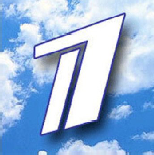 9 ÔÅÂÐÀËß -ÄÅÍÜ ÃÐÀÆÄÀÍÑÊÎÉ ÀÂÈÀÖÈÈОт и мени Облас тног о Совета ветеранов от вс ей души поздравляю вас, дорогие авиаторы, бывшие и действующие, с праздником! Крепкого здоровья, благополучия, любви и понимания вам и вашим семьям, возрождения и процветания авиационнойÑ	18  ÔÅÂÐÀËß	ÎÑÊÐÅÑÅÍÜÅотрасли!С юбилеем!ÓÁÁÎÒÀ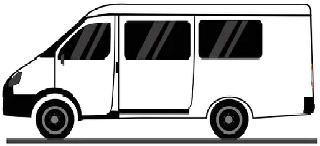 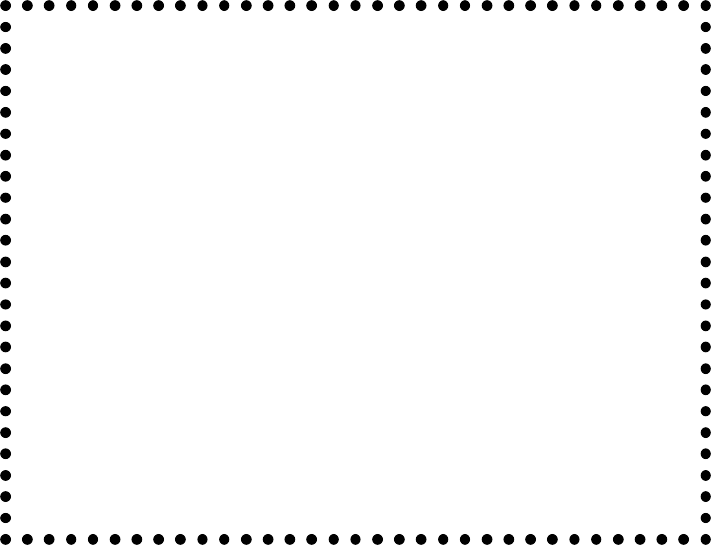 06. 00 Д оброе утро.Суббота 12+09.00 Умницы и умники 12+09.45 Слово пастыря 0+ 10.00, 12.00 Новости10.15 ПроУют 0+11.10 Поехали! 12+12.15 Видели видео? 0+13.25, 18.20 Т/с "СЕМНАДЦАТЬМГНОВЕНИЙ ВЕСНЫ" 12+18.00 Вечерние Новости19.15 Сегодня вечером 16+21.00 Время21.35 Голос. Дети. 10-й юбилейный сезон 0+23.05 Х/ф "НОТР-ДАМ" 16+00.40 Подкаст.Лаб 16+05.00 Утро России. Суббота 12+08.00 Местное время. Вести-Томск08.20 Местное время. Суббота08.35 По секрету всему свету 12+09.00 Формула еды 12+09.25 Пятеро на одного 12+10.10 Сто к одному 12+ 11.00, 17.00, 20.00 Вести12.00 Доктор Мясников 12+13.05 Т/с "ВРАЧИХА" 12+18.00 Привет, Андрей! 12+21.00 Х/ф "ЛЕТИ, ПЁРЫШКО" 12+01.00 Х/ф "СЧАСТЬЕ ПО ДОГОВО- РУ" 12+04.25 Х/ф "КРУЖЕВА" 12+04.50 Т/с "А.Л.Ж.И.Р"05.40 Т/с "СТАЖЁРЫ" 16+07.25 Смотр 0+08.00, 10.00, 16.00 Сегодня08.20 Поедем, поедим! 0+09.20 Едим дома 0+10.20 Главная дорога 16+11.00 Живая еда с Сергеем Мало- зёмовым 12+12.00 Квартирный вопрос 0+13.00 Д/с "Научное расследование Сергея Малозёмова" 12+14.00 Д/ф "Новая высота" 16+15.00 Своя игра 0+16.20 ЧП. Расследование 16+17.00 Следствие вели... 16+19.00 Центральное телевидение20.20 Ты не поверишь! 16+21.25 Секрет на миллион 16+23.25 Международная пилорама06.00, 10. 00, 12.00Новости06.10, 14. 00, 23.30Подкаст.Лаб 16+07.00 Играй, гармонь любимая! 12+07.45 Часовой 12+08.15 Здоровье 16+09.20 Мечталлион. Национальная Лотерея 12+09.40 Непутевые заметки 12+10.10 Жизнь своих 12+11.05 Повара на колесах 12+12.15 Видели видео? 0+16.25 Д/с "Век СССР". "Восток" 16+18.00 Вечерние Новости19.00 Три аккорда. Новый сезон 16+21.00 Время22.35 Х/ф "КОНТЕЙНЕР" 16+06.15, 02.15 Х/ф "СТРАХОВОЙСЛУЧАЙ" 16+08.00 Местное время. Воскресенье08.35 Когда все дома 12+09.25 Утренняя почта 12+10.10 Сто к одному 12+ 11.00, 17.00 Вести12.00 Большие перемены 12+13.05 Т/с "ВРАЧИХА" 12+18.00 Песни от всей души 12+20.00 Вести недели22.00 Москва. Кремль. Путин 12+22.40 Воскресный вечер с Влади- миром Соловьёвым 12+01.30 Испанская Голгофа 16+04.50 Т/с "СТАЖЁРЫ" 16+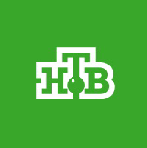 06.35	Централь ноетелевидение 16+08.00, 10.00, 16.00 Сегодня08.20 У нас выигрывают! 12+10.20 Первая передача 16+11.00 Чудо техники 12+11.55 Дачный  ответ 0+13.00 НашПотребНадзор 16+14.05 Однажды... 16+15.00 Своя игра 0+16.20 Человек в праве с Андреем Куницыным 16+17.00 Следствие вели... 16+18.00 Новые русские сенсации 16+19.00 Итоги недели20.20 Маска. Новый сезон 12+23.30 Звезды сошлись 16+01.20 Т/с "НЕВСКИЙ. ПРОВЕРКА НА ПРОЧНОСТЬ" 16+11.10 Здоровый образ 12+Председатель областного Совета ветерановН.В. КОБЕЛЕВ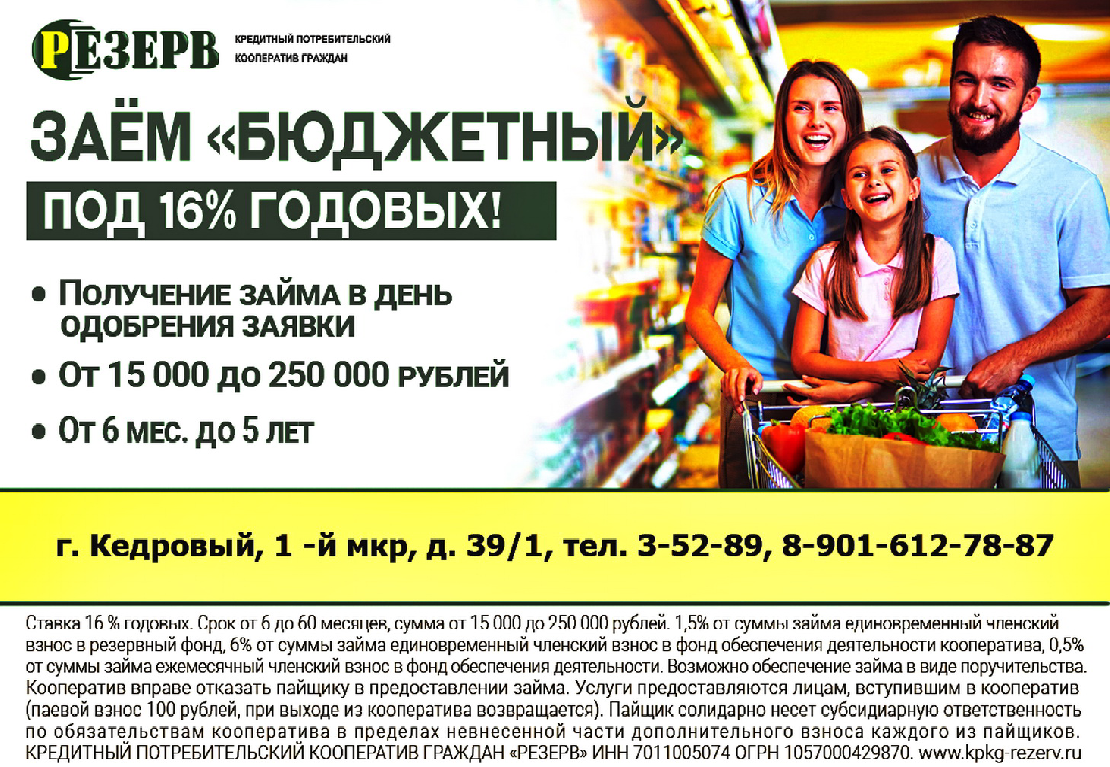 ÏÎ ÑÎÂÌÅÑÒÈÒÅËÜÑÒÂÓ Ó×ÈÒÅËÜ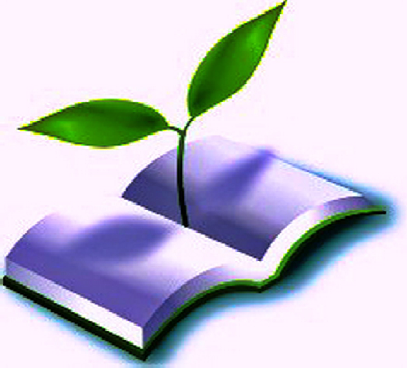 ØÈØÊÈ Â ÒÐÀÂÛ ÐÎÍßÞÒ ÊÐÀÑÈÂÛÅ ÊÅÄÐÛ......Нет, школа не стала моею судьбой,Но опыт душевный забрал я с собой. Основ не осилил того ремесла,Но, школа, спасибо за то, что была. (Вл. Крюков)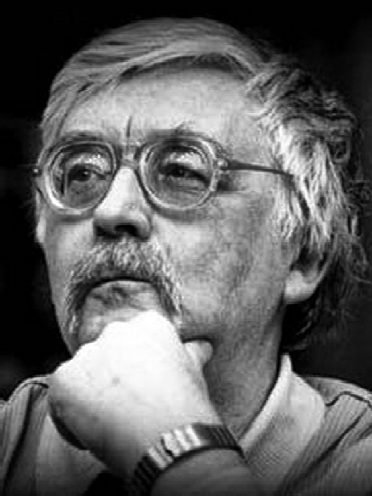 Крюков Владимир Михайлович - поэт, прозаик, правозащитник, публицист, член Союза российских писателей. Родился в русской крестьянской семье в 1949 году в селе Пудино Томской области. После окончания средней школы поступил на историко-филологический факультет Томского университета. Работал учителем в деревенской школе-восьмилетке деревни Татьяновка (Шегарский район), в школе села Монастырка (Шегарский район).Книг автора в библиотеке не много. Каждое приобретённое издание для нас - событие. Последняя новинка - "Присутствие" - сборник стихов. Книга послужила поводом для проведения литературно-музыкального вечера, который состоялся в конце января в городской библиотеке Кедрового.Основным содержанием встречи стали прозаические работы - рассказ "Учительство", книга воспоминаний "Заметки о нашем времени", записи "Жизнь пунктиром", которые сам автор определил, как "вне жанровые".Аудио диск с песнями на стихи Владимира Крюкова, на музыку Дмитрия Шашкина "И жизнь желанная текла" позволил услышать стихи в исполнении самого автора - такой своеобразный эффект присутствия в наших рядах. Нашлись и среди кедровчан смельчаки, положившие стихи Владимира Михайловича на мелодии - родились песни.В нашей встрече рассказывалось о большинстве жизненных этапов, начиная с детства, о котором нам прочитала стих автора, Мурзина Александра.…Помнишь детство, озеро, сиянье, Редких облаков воздушный облик? Помнишь: выйдя из воды, рубашкой Промокнешь лицо свое и сразу, Сразу одуреешь от  восторга - Запах солнца и еще чего-то,Что никак назвать не можешь словом…Музыкаль ный ансамбль с таршекласс ни ков "Ф ри сс он" в продолжение темы пел о детстве. Любимый инструмент Владимира Михайловича - гитара преобладал в музыкальном сопровождении.Вероника с Полиной читали "Зной 2017 года": Знать не знаю, когда конец зною.Но моё незнанье не поможет его изгнанью. Похоже, от зноя кончится все земное…- восхитительный с ти х с звукорядом, достой ным для использования в логопедической практике на отработку "З". Такой завуалированный след-свидетельство о педагогическом опыте автора. Рубленый слог..Лежу пластом, оставил свои дела я.Нет звуков. Не слышу даже собачьего лая. Отменяются плачи, отменяются речи.Вот и ночь опускается мне на плечи…По содержанию и подаче близок к рэповскому стилю. В подобной форме сочинение интересно молодёжи.Гоняева Валентна - односельчанка автора, в прошлом педагог, нашла близкое в строках об  учительском  опыте  "Воспоминанье о костре"Я был учитель молодой,и девятнадцатого мая мы, мелкий сухостой ломая, костёр сложили над водой…Были костры в её жизни, были походы, поездки с учениками. В ходе встречи ждало и небольшое открытие - среди презентационного материала она увидела свой дом в два этажа, который стоял рядом с родным домом Владимира Михайловича. Да, их жизненные пути не пересекались, но подобное соседство роднит - ходили по одним и тем же улочкам, созерцали родные места со своими детскими важностями, учились в одной и той же школе, хотя и в разное время.Яркую артистическую натуру Сосниной Елизаветы привлекли потрясающие строки:Я не слышал, как стукают яблоки оземь - Это просто другая, российская осень.А у нас под ночными налётами ветра Шишки в травы роняют красивые кедры.Кедр - основа жизни сибирских народов, у которых было чувство меры, глубокое уважение к дарам природы. Владимир Михайлович с благодарностью горячо поддерживает в этих строках славные обычаи по  сбору  ценног о  кедровог о  ореха. Лиричес ки е сти хотворные строки о природе читали Высыпкова Лари са, Кондрашенко Светлана, о молодости - Некрас ова Ни на. Дистанционно примкнула к чтецам Надежда Нелюбина. Вся плеяда участников - люди с педагогическим опытом.Проза и стихи органично сочетались между собой, рассказывая об отрочестве, юности ... и зрелости.Жизнь не то чтобы прожита.Но уже в ущербе. А та - не та? Колобродит мысль, да толку нет. Отпусти меня, маета.В устах Денисенко Аллы этот стих обрёл уверенное требование принимать жизнь с благодарностью во всех её проявлениях. Такой пози ти вный нас трой поможет любому "с кулящему" о несовершенстве мира оглянуться по сторонам и попытаться выйти на счастливую ноту в пожилом периоде жизни. Строки учат без наставления и занудства, и Алле, как чтецу, удалось передать лучшее в этих строках.В продолжение темы Ухова Галина нашла в сочинениях Крюкова восхительные философские мотивы:Я перестал далеко заглядывать. На недельку вперёд загадывать И то уже вроде судьбу искушать. Лучше следить без особого дела: Дождь прошёл, и заголубела Неба промытого каждая пядь.Проза помогает понять весь смысл течения жизни: "Когда мы ос мыслим с вою роль на земле, пус ть с амую с кромную и незаметную, тогда лишь мы будем счастливы. Тогда лишь мы сможем жить и умирать спокойно, ибо то, что даёт смысл жизни, даёт смысл и смерти."Вечер удался. Я, как организатор благодарна участникам и моей соведущей Черновой Оль ге. И, конечно, зрителям, чь и положительные отзывы служат стимулом для нашей работы. Приведу один из них. Матвеева Ирина писала: "Вечер проходил в уютной камерной обстановке, в среде люби телей поэзии . Организаторам удалось создать атмосферу лирической неги. Звучали произведения в исполнении самого автора в записи. Некоторые стихи были положены на музыку нашими талантами (Галиной Ивановной и Ольгой Анатольевной) и также исполнены. Это не удивительно, ведь творчество Владимира Михайловича вдохновляет.Я тоже отметила природную мелодичность в стихах. Читаю ли, слушаю ли - слышу журчание ручья, мерный шелест листвы, стук сердца… Всё так естественно и просто, как будто простые истины предстали предо мной и не хотят уходить. Я под впечатлением."Нам, землякам Владимира Михайловича, приятно осознавать, что он помнит о своих истоках, что он пишет о нас, о прошлом этой земли, о её настоящем. Делится мыслями и чувствами на фоне событий прожитых и пережитых, отчасти исторических, как их свидетель и участник. При этом сохраняет трепетное отношение к слову в лучших писательских традициях и формах, как в прозе, так и в стихе. Восхитительные жизненные повествовательные картинки на грани фантастики и реальности - дымный шлейф от севшего солнца, звёздное молчание ночного пути, сюрреальность ночной смены на южноуральском заводе… Та же высота мастерства в стихах - от рождённого небом счастья, до плещущихся в голове хореев и ямбов. Всё говорит о безукоризненном вкусе автора.Остаётс я сообщи ть нашим читателям, что благ одаря публикациям в Интернете, стихи и прозу Владимира Михайловича найти легко. Полнотекстовые сочинения представлены на сайте Томской областной библиотеки им. А.С. Пушкина https://elib.tomsk.ru/ page/34387/ , а изданные в периодике - на сайте единого ресурса рус скоязычных литературных журналов и аль манахов "Журнальный мир" https://журнальныймир.рф/avtor/kryukov-vladimir .Библиотекарь Кедровской ЦБСО.А. ЛУШНИКОВА2023 - ÃÎÄ ÒÐÎÉÍÎÃÎ ÞÁÈËÅßО ПРАЗДНОВАНИИ 80-ЛЕТИЯ НАЦИОНАЛЬНОГО ИССЛЕДОВАТЕЛЬСКОГО ЦЕНТРА"КУРЧАТОВСКИЙ ИНСТИТУТ" И 120-ЛЕТИЯ СО ДНЯ РОЖДЕНИЯ АКАДЕМИКОВ И.В. КУРЧАТОВА И А.П. АЛЕКСАНДРОВА СООТВЕТСТВУЮЩИЙ УКАЗ ПОДПИСАЛ 21 ИЮЛЯ 2022 ГОДА ПРЕЗИДЕНТ РФ ВЛАДИМИР ПУТИНИнститут атомной энергии им.КурчатоваН а ц и о н  а л  ь  н  ы  й  ис следовательс ки й центр "Курчатовский институт", ранее- Институт атомной энергии им. И.В. Курчатова. Курчатовский институт был основан в 1943 году, в научный центр преобразован в 1991 году. Центр подчи нен непосредственно Правительс тву Рос си и и не входит в состав Российс кой Академии наук и отраслевых министерств.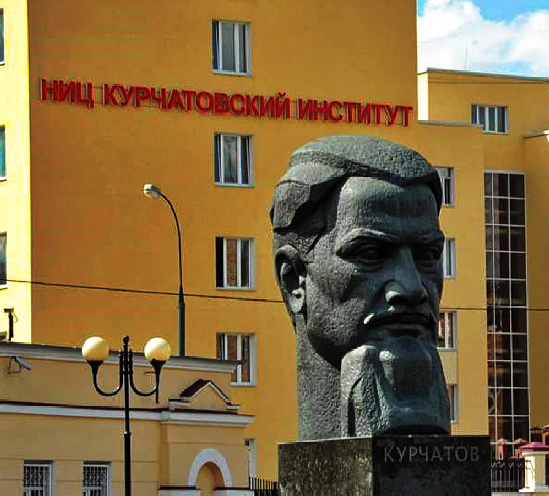 В настоящ ее время НИЦ "Курчатовс ки й институт" является одним из крупнейшихИ.В. Курчатов обладал лучшими качествами учёного и человека. Преданность науке и понимание её значения для страны сочетались у него с исключительными организационными способностями и высочайшей ответственностью перед страной за свою работу, строгим, но доброжелательным отношением к своим коллегам. Неотъемлемыми качествами Игоря Васильевича были увлеченность и настойчивость в достижении поставленной цели, поразительная энергия и работоспособность.Трижды Герой Социалистического Труда, лауреат Сталинских, Ленинской и Гос ударственных преми й СССР, девяти орденов Ленина. Инициатор и научный руководи тель с оздани я мощного подводного и ледокольного флота страны, участник космического проекта СССР. Ещё в конце 1940-х гг.,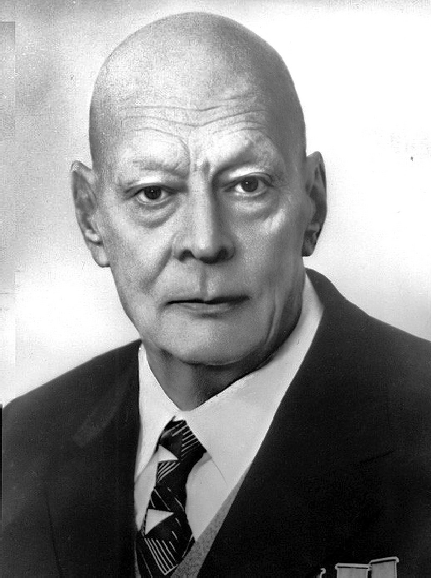 научных центров России, как по численности, так и по широте научных интересов и экспериментальных возможностей не только в атомной науке и технике, но и в различных областях физики. В НИЦ "Курчатовский институт" входят специализированные институты и научно-технические комплексы.Основными направлениями деятель ности Центра на сегодняшний день являютс я безопас ное разви тие ядерной энергетики, управляемый термоядерный синтез и плазменные процессы, ядерная физика низких и средних энергий, физика твердого тела и сверхпроводимость, мезонная химия. Также в Курчатовском и нс ти туте проводятс я фундаменталь ные и прикладные исследования в области молекулярной физики, физической и неорганической химии, химической физики, физики и химии плазмы, промышленной безопасности, экологии, элементной базы микроэлектроники, информатики и пр.Выдающийся физик, академик АН СССР. Трижды герой Социалистического Труда, лауреат Ленинской и Сталинских преми й СССР. Награждён пять ю орденами Ленина, другими орденами и медалями, в том числе, Серебряной медалью Мира  им. Жоли о- Кюри , г рамотой "Почетный граждани н Советского Союза".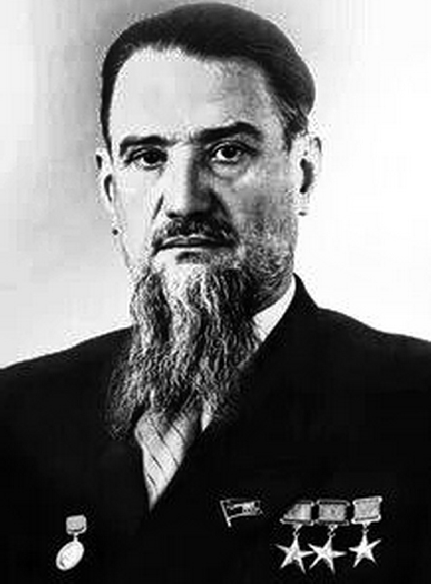 Иг орь Васи ль ев ич Курчатов занимает особое место в науке XX века и в ис тори и нашей страны. Выдающемуся физику - принадлежит исключительная роль в разработке научных и научно-технических проблем овладения ядерной энерг ией в Советс ком Союзе. Решение этой сложнейшей задачи, создание в сжатые сроки ядерного щита Родины в один изнаиболее драмати ческих периодов ис тори и нашей страны, разработка проблем мирного использования ядерной энергии было главным делом его жизни.Научная деятельность И.В. Курчатова развивалась в таких актуальных направлениях современной ему физики, как физика твердого тела и ядерная физика, и в новых, создававшихся трудами ег о и руководи мых им коллективов научно- техничес ки х направлениях - ядерной технике и ядерной энергетики.предви дя перспекти вы   разви ти ягенети ки , Алек сандров вмес те с Курчатовым спасли гонимых ученых, предоставив им возможность работы в с пеци ально созданной для ни х лаборатории. Спустя годы она дала жи знь двум новым академическим институтам - "молекулярной генетики" и "генетики и селекции промышленных ми кроорг анизмов". Иниции ровал работы по физике твердого тела, низкихтемператур и техническому использованию сверхпроводимости. Принял решение о строительстве в Курчатовском институте источника синхротронного излучения, понимая его значение в фундаментальных физических и биологических работах, для решения прикладных задач.Также всю свою жизнь он увлекался искусством. Близкие Анатолия Петровича вспоминали, что дома царила творческая атмосфера, "непрерывно прои сходило что-то интересное и неожиданное, проявлялся живой интерес к наукам и искусству".Легендарных учёных XX века и лидеров атомного проекта СССР объединяют не только близкие даты рождения: сама жизнь объединила их в творческий альянс для создания "ядерного щита" нашей страны. Игорю Курчатову принадлежит исключительная роль в разработке оружия массового поражения: он "отец" советской атомной бомбы и основатель Курчатовского института. Благодаря грандиозному исследовательскому таланту он заложил основы современной ядерной энергетики, а неординарные организаторские способности помогли ему создать ведущие научные школы физиков. Анатолий Александров, "атомный маршал" и "правая рука" Курчатова, оставил не менее важный след в отечественной истории: он руководил запуском реакторов первого в мире атомного ледокола "Ленин" и первой советской атомной подводной лодки "Ленинский комсомол". В дальнейшем Анатолий Петрович стал одним из основателей молекулярно-биологических исследований в СССР, проложив дорогу современным учёным. Несмотря на масштабнос ть и г рандиознос ть атомног о проекта, учёные осознавали опасность нового изобретения и продвигали идеи международного сотрудничества в области мирного использованияатомной энергии.Библиотекарь МУ "Кедровская ЦБС"А.В. ДЕНИСЕНКОÊÀÒÀÍÈÅ ÍÀ ÂÀÒÐÓØÊÅЗа езду на ватрушке, привязанной к транспортному средству, оштрафуют водителя и пассажира.Какая зима без санок и ледянок, а катание на ватрушке стало любимым зимним развлечением не только детей и подростков, но и взрослых.Наблюдаем такую картину - внедорожник едет по проселочной дорог е и тащ ит за с обой на лямке ватрушку с хохочущи ми девчонками. Ватрушку заносит, пассажиры летят в сугроб. Про безопасность не думают ни девушки, ни водитель, как и про то, что можно получить штраф за такое поведение. Эксперты не зря из года в год бьют тревог у, предупреждая об опасности катания на ватрушке. У неё из-за строения скорость намного выше, чем у обычных санок, и затормозить на склонах почти нереально. Высока вероятность, что она перевернется или вылетит на проезжую часть. Такие "покатушки" порой заканчиваются тяжелыми травмами или гибелью человека. Люди целенаправленно выбирают опасный изапрещенный способ зимних развлечений. Такое экстремальное развлечение опасно для жизни. Опасность кроется в том, что человек не может управлять траекторией своего движения, любая преграда на его пути может оказаться фатальной, а при резком торможении транспортного средства ватрушка может заскочить под сам транспорт. Итогом таких развлечений могут стать травмы или летальный исход.Более того, такое развлечение обернется штрафом. Если привязать тюбинг к машине и катать людей таким образом, за "Нарушение правил перевозки людей" по ч. 2 ст. 12.23 КоАП РФ оштрафуют водителя на 1000 рублей. Тот, кто сидит в тюбинге, если он старше 16 лет, получит штраф 800 рублей по ч. 2 ст. 12.29 КоАП РФ за нарушение ПДД. Если такое катание закончится гибелью человека, водителю грозит уголовное наказание.Государственный  инспектор ОГИБДДВ.В. МОИСЕЕВ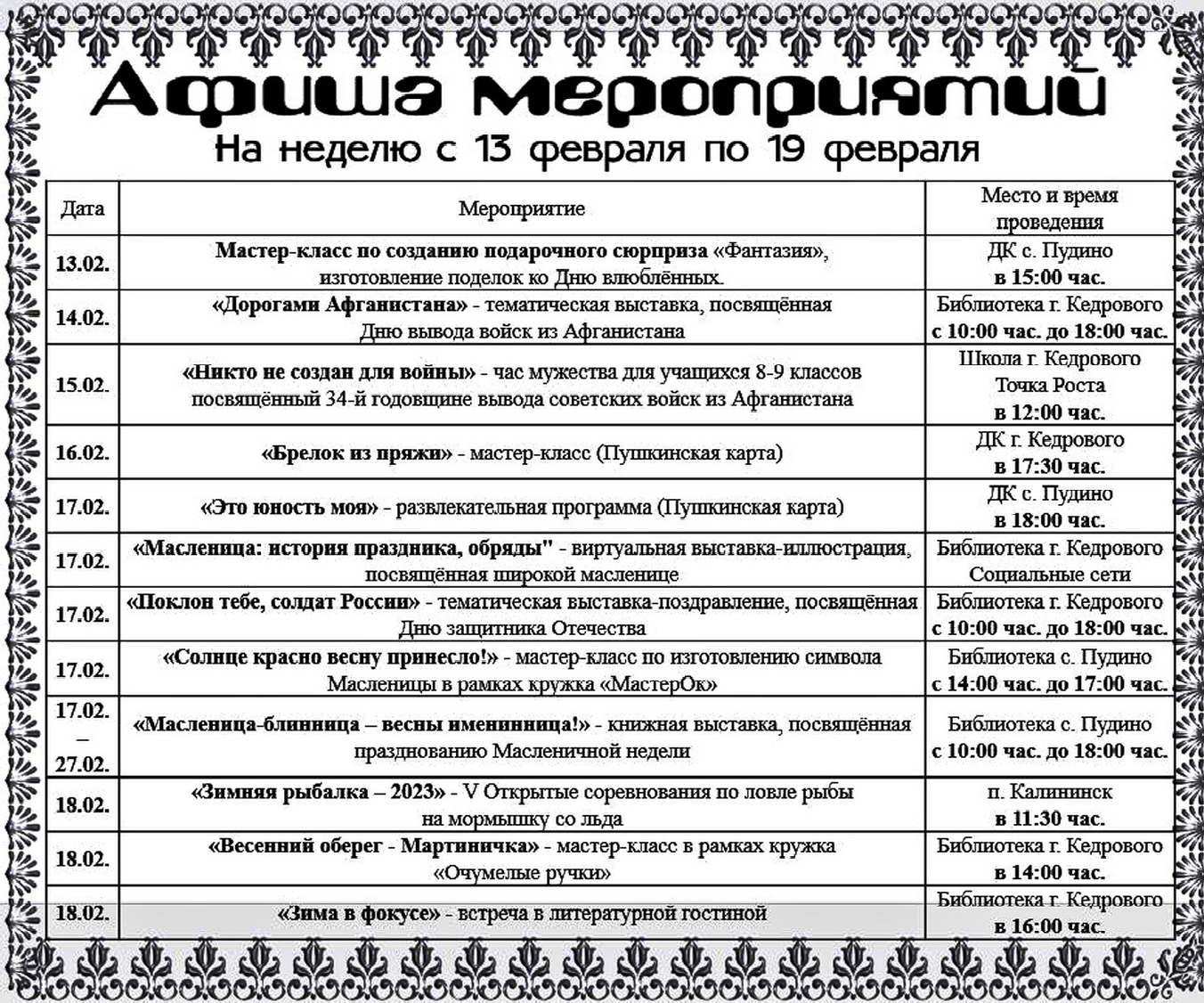 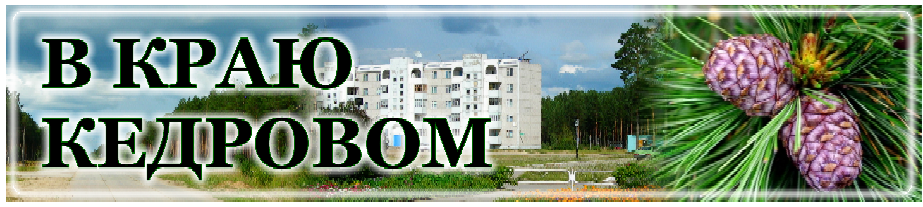 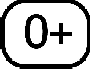 